Preparing for the Sacraments of First Reconciliation and First Holy Communion is a family experience designed to bring light and life into your homes and hearts as you share the love of Jesus and why He gifted us these two special Sacraments.  Most of the preparation process will take place at home through regular family meetings guided by Pathways Mend and Nourish. Please understand that of these dates are important elements of the preparation process. Make up opportunities will be made available for emergency situations only.There are two mandatory preparation sessions for parents only. At least one parent must attend both sessions. These parent meetings are designed to help you refresh your own understanding and desire for the sacraments. All the materials needed for the home family meetings will be distributed. Please save the dates:- #1 – Reconciliation:  Thursday, January 6th at 6:30pm- #2 – Eucharist:  Thursday, January 20th at 6:30pm
Sacramental Prep students must attend at least one teaching Mass with a parent. The teaching Mass is a beautiful experience that allows us to take an in-depth look into the Catholic Mass. We will slowly walk you through a Catholic Mass while providing information and insights along the way. There are two optional dates to attend a teaching Mass:
- Monday, February 7th at 6:30pm or
- Thursday, February 24th at 6:30pm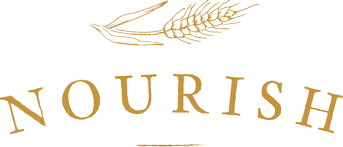 Nourish is a First Holy Communion family experience. As you lead your family through 10 meetings you will encounter Jesus and experience the beauty of the Mass as it connects to daily life by building puzzles, baking, reading Scripture, engaging in meaningful conversation, and much more. Traditional classroom learning will be enhanced by parent participation as faith transitions from the classroom to the living room. Meeting 1: February 20th - Gather Meeting 2: February 27th - ForgiveMeeting 3: March 6th - ListenMeeting 4: March 13th - RespondMeeting 5: March 20th - PrepareMeeting 6: March 27th - TransformMeeting 7: April 3rd- Share PeaceMeeting 8: April 10th - Receive Meeting 9: April 17th - On a Mission Meeting 10: April 24th - CelebrateAt the end of each Mend and Nourish meeting, you will use an online accountability form to either upload a picture of your family activity, answer a question or, briefly share your experience with me. For your convenience, I will email everyone a reminder and link to the accountability form the day each accountability task is due. If the Holy Spirit is moving your family forward at a quicker pace, please feel free to continue ahead of the schedules above.First Holy Communion Rehearsal will be on Friday, May 6th at 5:30pm.First Holy Communion Mass will be celebrated on Saturday May 7th at 10:00am. Students will need to arrive at the church at 9:30am. All First Communion Celebrants will process in at the beginning of Mass and sit together in the first three pews. A photographer will be present to capture their first moment receiving Jesus. Certificates will be available to pick up directly after Mass. 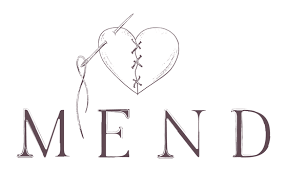 Mend is a First Reconciliation family experience designed to equip parents to teach, share faith, and pray with their children as they lead 7 family meetings in your home. Families will encounter Jesus and experience the beauty of Reconciliation as it connects to daily life by forming clay, making field goals, reading Scripture, engaging in meaningful conversation, and much more.Meeting 1: January 23th- Handmade Meeting 2: January 30th - The FruitMeeting 3: February 6th - Lost and FoundMeeting 4: February 13th - Washed Clean Meeting 5: February 20th - The GoalMeeting 6: February 27th - Hearts and StonesMeeting 7: March 6th - HealedOn March 12th from 10am-12pm, we will celebrate the Sacrament of First Reconciliation with a special Penance Service held only for Holy Trinity Sacramental Prep Students.  Students must be accompanied by one parent or caretaker. Please add this date to your calendar. Each child must receive the Sacrament of First Reconciliation before receiving First Holy Eucharist.